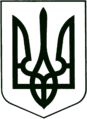 УКРАЇНА
МОГИЛІВ-ПОДІЛЬСЬКА МІСЬКА РАДА
ВІННИЦЬКОЇ ОБЛАСТІВИКОНАВЧИЙ КОМІТЕТ                                                           РІШЕННЯ №187Від 27.06.2022р.                                              м. Могилів-ПодільськийПро визначення переліку та обсягу закупівлі послуг, які необхідно здійснити для забезпечення потреб Могилів-Подільської міської територіальної громади             Керуючись ст. 30 Закону України «Про місцеве самоврядування в  Україні», відповідно до ст. 64 Конституції України, статті 9 Закону України «Про правовий режим воєнного стану», Указу Президента України від 24 лютого 2022р. №64 «Про введення воєнного стану в Україні», постанови Кабінету Міністрів України від 28.02.2022 року №169 «Деякі питання здійснення оборонних та публічних закупівель товарів, робіт і послуг в умовах воєнного стану», на виконання рішення 20 сесії Могилів-Подільської міської ради 8 скликання від 08.06.2022р. №531 «Про безоплатне прийняття в комунальну власність та передачу на баланс управління житлово-комунального господарства Могилів-Подільської міської ради транспортних засобів», рішення 20 сесії Могилів-Подільської міської ради 8 скликання від 08.06.2022р. №529 «Про прийняття благодійної пожертви», з метою безпечного функціонування міської транспортної інфраструктури, -виконком міської ради ВИРІШИВ:Погодити перелік та обсяг закупівлі послуг, які необхідно здійснити для забезпечення потреб Могилів-Подільської міської територіальної громади, у тому числі, функціонування міської транспортної інфраструктури згідно з додатком.Начальнику управління житлово-комунального господарства Могилів-Подільської міської ради Стратійчуку І.П. укласти договір на закупівлю послуг, які зазначені в додатку та здійснити їх фінансування в порядку передбаченим чинним законодавством.Контроль за виконанням даного рішення покласти на першого заступника міського голови Безмещука П.О..            Міський голова                                                    Геннадій ГЛУХМАНЮК             Додатокдо рішення виконавчого комітету міської ради від 27.06.2022 року №187                                  ПЕРЕЛІК ТА ОБСЯГ ЗАКУПІВЛІ ПОСЛУГКеруючий справами виконкому				     Володимир ВЕРБОВИЙ   № з/пПослуги, закупівлю яких необхідно здійснитиКод за ДК 021:2015 «Єдиний закупівельний словник»Обсяг закупівліОрієнтовна сума закупівлі, (грн)1.Послуги з діагностики, ремонту та технічного обслуговування транспортного засобу автобуса марки AUTOSAN H7, 2006 року випуску, номер шасі  _________________50110000-9 - послуги з ремонту і технічного обслуговування мототранспортних засобів і супутнього обладнання1 послуга272 000,002.Послуги з діагностики, ремонту та технічного обслуговування транспортного засобу автобуса марки MERCEDES-BENZ O815D (DAIMLERCHRYSLER (D), 2002 року випуску, номер шасі _________________________50110000-9 - послуги з ремонту і технічного обслуговування мототранспортних засобів і супутнього обладнання1 послуга211 000,003.Спецодяг (маніжка з друком)18410000-6спеціальний одяг100 шт.21 800,00